CALCIO A CINQUESOMMARIOSOMMARIO	1COMUNICAZIONI DELLA F.I.G.C.	1COMUNICAZIONI DELLA L.N.D.	1COMUNICAZIONI DELLA DIVISIONE CALCIO A CINQUE	1COMUNICAZIONI DEL COMITATO REGIONALE MARCHE	1COMUNICAZIONI DELLA F.I.G.C.COMUNICAZIONI DELLA L.N.D.COMUNICAZIONI DELLA DIVISIONE CALCIO A CINQUECOMUNICAZIONI DEL COMITATO REGIONALE MARCHEPer tutte le comunicazioni con la Segreteria del Calcio a Cinque - richieste di variazione gara comprese - è attiva la casella e-mail c5marche@lnd.it; si raccomandano le Società di utilizzare la casella e-mail comunicata all'atto dell'iscrizione per ogni tipo di comunicazione verso il Comitato Regionale Marche. SPOSTAMENTO GARENon saranno rinviate gare a data da destinarsi. Tutte le variazioni che non rispettano la consecutio temporum data dal calendario ufficiale non saranno prese in considerazione. (es. non può essere accordato lo spostamento della quarta giornata di campionato prima della terza o dopo la quinta).Le variazione dovranno pervenire alla Segreteria del Calcio a Cinque esclusivamente tramite mail (c5marche@lnd.it) con tutta la documentazione necessaria, compreso l’assenso della squadra avversaria, inderogabilmente  entro le ore 23:59 del martedì antecedente la gara o entro le 72 ore in caso di turno infrasettimanale.Per il cambio del campo di giuoco e la variazione di inizio gara che non supera i 30 minuti non è necessaria la dichiarazione di consenso della squadra avversaria.PROTOCOLLO FIGCE’ pubblicata nel sito www.lnd.it la versione aggiornata alla data del 10.01.2022 (versione 5) del protocollo FIGC inerente la pianificazione, organizzazione e gestione della Stagione Sportiva 2021/2022 per il calcio giovanile, finalizzato al contenimento dell’emergenza epidemiologica da Covid-19. Link: https://lnd.it/it/news-lnd/agonistica/aggiornamento-dei-protocolli-per-le-attivita-di-calcio-dilettantistico-e-giovanileNOTIZIE SU ATTIVITA’ AGONISTICACALCIO A CINQUE SERIE C1RISULTATIRISULTATI UFFICIALI GARE DEL 07/01/2022Si trascrivono qui di seguito i risultati ufficiali delle gare disputateGIUDICE SPORTIVOIl Giudice Sportivo Avv. Claudio Romagnoli, nella seduta del 11/01/2022 ha adottato le decisioni che di seguito integralmente si riportano:GARE DEL 7/ 1/2022 PROVVEDIMENTI DISCIPLINARI In base alle risultanze degli atti ufficiali sono state deliberate le seguenti sanzioni disciplinari. CALCIATORI NON ESPULSI AMMONIZIONE (VI INFR) AMMONIZIONE (II INFR) AMMONIZIONE (I INFR) F.to IL GIUDICE SPORTIVO 						   	       Claudio Romagnoli CLASSIFICAGIRONE AUNDER 19 CALCIO A 5 REGIONALEVARIAZIONI AL PROGRAMMA GAREGIRONE BCOPPA ITALIA CALCIO A 5FINAL EIGHTQUARTI DI FINALEQUARTI GARA N° 1	CERRETO D’ESI C5 A.S.D. – C.S.I. STELLA A.S.D.			6-3QUARTI GARA N° 2MONTELUPONE CALCIO A 5 – AUDAX 1970 S.ANGELO		6-3QUARTI GARA N° 3CHIARAVALLE FUTSAL – JESI CALCIO A 5				7-6QUARTI GARA N° 4PIETRALACROCE 73 – SANGIORGIO					0-19SEMIFINALISEMIFINALE GARA N° 1 (vincente quarti gara n° 1 - vincente quarti gara n° 2)CERRETO D’ESI C5 A.S.D. – MONTELUPONE CALCIO A 5		5-4SEMIFINALE GARA N° 2 (vincente quarti gara n° 3 - vincente quarti gara n° 4)CHIARAVALLE FUTSAL – SANGIORGIO					4-2FINALECERRETO D’ESI C5 A.S.D. – CHIARAVALLE FUTSAL			8-2La Società CERRETO D’ESI C5 A.S.D. si è aggiudicata la Coppa Italia Calcio a Cinque Serie C.RISULTATIRISULTATI UFFICIALI GARE DEL 09/01/2022Si trascrivono qui di seguito i risultati ufficiali delle gare disputateGIUDICE SPORTIVOIl Giudice Sportivo Avv. Federica Sorrentino, nella seduta del 11/01/2022 ha adottato le decisioni che di seguito integralmente si riportano:GARE DEL 9/ 1/2022 PROVVEDIMENTI DISCIPLINARI In base alle risultanze degli atti ufficiali sono state deliberate le seguenti sanzioni disciplinari. CALCIATORI NON ESPULSI SQUALIFICA PER UNA GARA EFFETTIVA PER RECIDIVITA' IN AMMONIZIONE (II INFR) I AMMONIZIONE DIFFIDA F.to IL GIUDICE SPORTIVO 						   	       Federica Sorrentino COPPA ITALIA FEMM.LE CALCIO A5FINALELa Società FUTSAL PRANDONE si è aggiudicata la Coppa Italia Calcio a Cinque Femminile.RISULTATIRISULTATI UFFICIALI GARE DEL 09/01/2022Si trascrivono qui di seguito i risultati ufficiali delle gare disputateGIUDICE SPORTIVOIl Giudice Sportivo Avv. Federica Sorrentino, nella seduta del 11/01/2022 ha adottato le decisioni che di seguito integralmente si riportano:GARE DEL 9/ 1/2022 PROVVEDIMENTI DISCIPLINARI In base alle risultanze degli atti ufficiali sono state deliberate le seguenti sanzioni disciplinari. ALLENATORI I AMMONIZIONE DIFFIDA CALCIATORI NON ESPULSI SQUALIFICA PER UNA GARA EFFETTIVA PER RECIDIVITA' IN AMMONIZIONE (II INFR) I AMMONIZIONE DIFFIDA F.to IL GIUDICE SPORTIVO 						   	       Federica Sorrentino COPPA MARCHE C5 UNDER 15FINALELa Società AMICI DEL CENTROSOCIO SP. si è aggiudicata la Coppa Marche Calcio a Cinque Under 15.RISULTATIRISULTATI UFFICIALI GARE DEL 09/01/2022Si trascrivono qui di seguito i risultati ufficiali delle gare disputateCORTE SPORTIVA D’APPELLO TERRITORIALE sportiva d’appello territoriale presso il Comitato Regionale Marche, composta daAvv. Piero Paciaroni - Presidente Dott. Giovanni Spanti - VicepresidenteDott. Lorenzo Casagrande Albano – Componente Segretario f.f.Dott. Cristian Urbinati - Rappresentante AIAnella riunione del 10 gennaio 2022, ha pronunciato i seguenti dispositivi:Dispositivo n. 31/CSAT 2021/2022Reclamo n. 31/CSAT 2021/2022a seguito del reclamo n. 31 promosso dalla POL. CSI STELLA A.S.D. in data 20 dicembre 2021 avverso la sanzione sportiva dell’ammenda di € 300,00(trecento/00) applicata alla società reclamante dal Giudice sportivo territoriale del Comitato Regionale Marche con delibera pubblicata sul Com.  Uff. n. 44 del 15/12/2021 calcio a 5                                                                    DISPOSITIVO                                                                          P.Q.M.la Corte sportiva d’appello territoriale, definitivamente pronunciando, accoglie il reclamo come sopra proposto e, per l’effetto, annulla la relativa ammenda.Dispone restituirsi il relativo contributo e manda alla Segreteria del Comitato Regionale Marche per gli adempimenti conseguenti.Così deciso in Ancona, nella sede della FIGC - LND - Comitato Regionale Marche, in data 10 gennaio 2022. Il Relatore                                                                                                                 Il Presidente                                                         F.to in originale                                                                                                         F.to in originale                                                                                                                                                                                                    Giovanni Spanti                                                                                                        Piero Paciaroni                                                        Depositato in Ancona in data 10 gennaio 2022Il Segretario f.f.                                                                                            F.to in originaleLorenzo Casagrande Albano               *     *     *Il versamento delle somme relative alle ammende comminate con il presente Comunicato Ufficiale deve essere effettuato entro il 24 gennaio 2022 a favore di questo Comitato Regionale mediante bonifico bancario da versare alle seguenti coordinate: BNL – ANCONABeneficiario: 	Comitato Regionale Marche  F.I.G.C. – L.N.D.IBAN: 		IT13E0100502604000000001453Eventuali reclami con richieste di copia dei documenti ufficiali avverso le decisioni assunte con il presente Comunicato dovranno essere presentati, ai sensi dell’art. 76 C.G.S., alla:F.I.G.C. – Corte Sportiva di Appello TerritorialeVia Schiavoni, snc – 60131 ANCONA (AN)PEC: marche@pec.figcmarche.itIl pagamento del contributo di reclamo dovrà essere effettuato: - Tramite Addebito su Conto Campionato - Tramite Assegno Circolare Non Trasferibile intestato al Comitato Regionale Marche F.I.G.C. – L.N.D. - Tramite Bonifico Bancario IBAN FIGC: IT13E0100502604000000001453*     *     *ORARIO UFFICISi comunica che la Sede Regionale è chiusa al pubblico.Ciò premesso, si informa che i contatti possono avvenire per e-mail all’indirizzo c5marche@lnd.it, crlnd.marche01@figc.it (Segreteria Generale, Ufficio Tesseramento) o pec c5marche@pec.figcmarche.itSi trascrivono, di seguito, i seguenti recapiti telefonici:Segreteria			071/28560404Ufficio Amministrazione	071/28560322 Ufficio Tesseramento 	071/28560408 Ufficio emissione tessere	071/28560401Pubblicato in Ancona ed affisso all’albo del C.R. M. il 12/01/2022.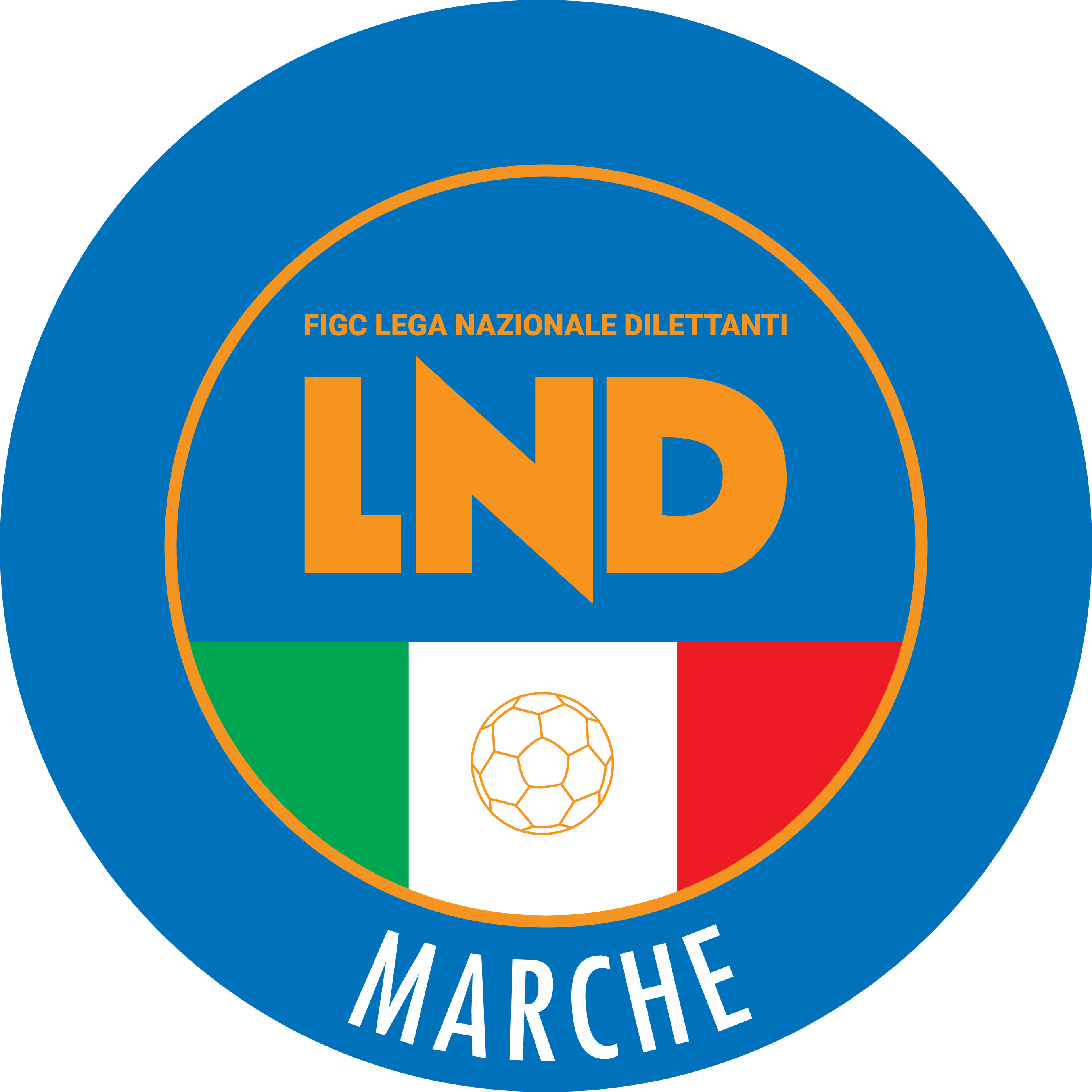 Federazione Italiana Giuoco CalcioLega Nazionale DilettantiCOMITATO REGIONALE MARCHEVia Schiavoni, snc - 60131 ANCONACENTRALINO: 071 285601 - FAX: 071 28560403sito internet: marche.lnd.ite-mail: c5marche@lnd.itpec: c5marche@pec.figcmarche.itTelegram: https://t.me/lndmarchec5Stagione Sportiva 2021/2022Comunicato Ufficiale N° 51 del 12/01/2022Stagione Sportiva 2021/2022Comunicato Ufficiale N° 51 del 12/01/2022ROSSI RICCARDO(REAL SAN GIORGIO) VALLUCCI ROBERTO(REAL SAN GIORGIO) LIUZZI MATTEO(FUTSAL MONTURANO) SquadraPTGVNPGFGSDRPEA.S.D. C.U.S. MACERATA CALCIO A5301410045841170A.S.D. MONTELUPONE CALCIO A 528149145945140A.P.D. CERRETO D ESI C5 A.S.D.27148336644220A.S.D. DINAMIS 199027149055945140A.S. REAL SAN GIORGIO2614824524570G.S. AUDAX 1970 S.ANGELO23147255140110A.S.D. JESI CALCIO A 52214716463970A.S.D. PIETRALACROCE 732213715555140U.S. PIANACCIO16145183639-30A.S.D. NUOVA JUVENTINA FFC15144375063-130A.S.D. FUTSAL MONTURANO13134184558-130A.S.D. OLYMPIA FANO C513144192652-260A.S.D. CASTELBELLINO CALCIO A 511143293856-180A.S.D. GROTTACCIA 200591430113861-230Data GaraN° Gior.Squadra 1Squadra 2Data Orig.Ora Var.Ora Orig.Impianto29/01/20225 RVIRTUS TEAM SOC.COOP.NUOVA JUVENTINA FFC17/12/202117:3016:00CAMPO COPEERTO GENGA VIA MARCONI GENGA STAZIONEQuarti di Finale 06/01/2022         Semifinali08/01/2022Finale09/01/2022VincenteGara n° 1pos. 1 CERRETO D’ESI C5 A.S.D.pos. 1 CERRETO D’ESI C5 A.S.D.CERRETO D’ESI C5Gara n° 1pos. 2 CSI STELLA A.S.D.pos. 2 CSI STELLA A.S.D.CERRETO D’ESIGara n° 2pos. 3 MONTELUPONE CALCIO A 5pos. 3 MONTELUPONE CALCIO A 5MONTELUPONE C5Gara n° 2pos. 4 AUDAX 1970 S.ANGELOpos. 4 AUDAX 1970 S.ANGELOCERRETOGara n° 3pos. 5 CHIARAVALLE FUTSALpos. 5 CHIARAVALLE FUTSALCHIARAVALLE FUTSALGara n° 3pos. 6 JESI CALCIO A 5pos. 6 JESI CALCIO A 5CHIARAVALLEGara n° 4pos. 7 PIETRALACROCE 73pos. 7 PIETRALACROCE 73SANGIORGIOGara n° 4pos. 8 SANGIORGIOpos. 8 SANGIORGIOSEBASTIANELLI FEDERICO(CHIARAVALLE FUTSAL) LO MUZIO PASQUALE(CERRETO D ESI C5 A.S.D.) MOSCIATTI MATTEO(CERRETO D ESI C5 A.S.D.) NOCIONI FEDERICO(CHIARAVALLE FUTSAL) PISTELLI FRANCESCO(CHIARAVALLE FUTSAL) BARGONI ENZO(FUTSAL PRANDONE) LANI ELISA(PIANDIROSE) BRUNI RAMONA(FUTSAL PRANDONE) GASPARI MARIA FRANCESCA(FUTSAL PRANDONE) TAVOLETTI CAMILLA(FUTSAL PRANDONE) NESPOLA GLORIA(PIANDIROSE) Il Responsabile Regionale Calcio a Cinque(Marco Capretti)Il Presidente(Ivo Panichi)